Kepada Yth.Ketua Program Studi Magister AkuntansiUniversitas Mercu Buanadi JakartaPerihal  :  Permohonan Seminar Proposal TesisDengan hormat,Sehubungan dengan telah diselesaikannya penyusunan Proposal Tesis, maka saya :	N.I.M.	:	__________________________________________________________________________ 	Nama Lengkap	:	__________________________________________________________________________	No Telp dan Email	:  __________________________________________________________________________	Konsentrasi	:	__________________________________________________________________________	Judul Karya Akhir  	:	__________________________________________________________________________	__________________________________________________________________________Untuk melengkapi pengajuan Seminar Proposal Tesis tersebut dilampirkan persyaratan akademik dan administrasi keuangan sebagai berikut :					    		          (*) Tanda Tangan, Nama, Tanggal, Stempel						Persyaratan tidak lengkap/tidak memenuhi syarat pendaftaran akan ”ditolak”Tanggal Seminar yang disepakati oleh dosen pembimbing dengan mahasiswa : ______________________________________Demikian permohonan ini, atas perhatian dan persetujuan Bapak/Ibu diucapkan terima kasih.catatan : ______________________________________________________________________________________________________________________________________________________________________________________________________________________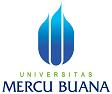 PERMOHONAN SEMINAR PROPOSAL TESISPROGRAM PASCASARJANAPERMOHONAN SEMINAR PROPOSAL TESISPROGRAM PASCASARJANAPERMOHONAN SEMINAR PROPOSAL TESISPROGRAM PASCASARJANAPERMOHONAN SEMINAR PROPOSAL TESISPROGRAM PASCASARJANAPERMOHONAN SEMINAR PROPOSAL TESISPROGRAM PASCASARJANAQQNo.Dokumen121.423.3.007.00DistribusiDistribusiDistribusiDistribusiDistribusiDistribusiTgl. Efektif1 Juni 2008IBIRO ADMINISTRASI KEUANGANPengesahan (*)Bukti Pembayaran Biaya Pendidikan (lunas)  s/d  Semester III / IV  *)TELAH MENYELESAIKAN BIAYA TESIS (50% dari Biaya Tesis)Tanggal :IITATA USAHACopy Surat Tugas Ketua Program Studi tentang Dosen Pembimbing TesisCopy Bukti Kegiatan Bimbingan (Buku Bimbingan dibawa) (min. 8x bimbingan)Copy Proposal Tesis 2 buah (JILID SOFTCOVER WARNA BIRU)Daftar Hasil Studi Mahasiswa (DHSM) Kumulatif Semester I s/d III / IV  *)Bukti Pendaftaran Ulang (KRS) Semester III / IV  *)3 (Tiga) Copy Sertifikat Kegiatan yang diselenggarakan UMB (Matrikulasi, Outbond dan Seminar Program Studi) (dilampirkan Asli) Kartu Kehadiran Seminar Proposal/Hasil penelitian Tesis (minimal 5 kali hadir)Tanggal :Diajukan oleh,Disetujui oleh:Disetujui oleh:Disetujui oleh:Diverifikasi oleh:MahasiswaDosen Pembimbing 1Dosen Pembimbing 2Ketua/SekretarisProgram StudiStaff Administrasi Prodi(tanda tangan & nama)(tanda tangan & nama)(tanda tangan & nama)(tanda tangan & nama)  (tanda tangan dan nama)Tgl:Tgl:Tgl:Tgl:Tgl: